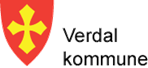   BESTILLING TIL DRØFTINGSMØTE MED VERDAL PPT Drøftingsmøte er barnehagens møte, der behovet for PPT sakkyndighet drøftes, enten på individ- eller systemnivå. Alle saker som henvises PPT, skal være drøftet i et drøftingsmøte.Drøftingsmøte bør bestå av en representant for barnehagens ledelse, ped.leder, helsesykepleier, barnehagefaglig rådgiver og PPT. Ansatte med bekymringen og andre (eks fyio/ergoterapaut, barneverntjenesten) inviteres inn etter behov. Det er hensiktsmessig at det meldes inn skriftlig bekymring på forhånd, seneste onsdag før oppsatt drøftingsmøte. Dette vil bidrar til en mer konkret og god saksdrøfting. Foresatte skal være informert og samtykket i at et barn drøftes i drøftingsmøte. Navn på skole …...............................................................................IndividsakerIndividsakerNavn på barnet:Alder:Kontaktperson: Tlf:E-post:	Innhentet samtykke fra foreldre/foresatte:Henvist eller drøftet med PPT tidligere:	Ja, drøftet når:                     Ja, henvist når: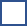 	NeiAndre instanser som har vært inne i saken:Kartlegging som skal tas med til drøftingsmøte:    Problemstilling:Barnets opplevelse av problemstillingen (hvis mulig snakk med barnet):Tiltak som er prøvd ut:Evaluering av igangsatte tiltak:Hva ønsker dere at PP-tjenesten skal bidra med:Dato:                                                                        Bestiller (styrer/ ped.leder)_______________________________________________________ Systemsaker: Avdeling/gruppe/hele bhg:Kontaktperson: Tlf:E-post:	Henvist eller drøftet med PPT tidligere:	Ja, drøftet når:                             Ja, henvist når:	NeiHva består utfordring i:Hvilke tiltak er prøvd ut?Evaluering av igangsatte tiltak:Hva ønsker dere at PP-tjenesten skal bidra med:Dato:                                                                        			Bestiller: (styrer/ped.eder)_______________________________________________________Problemstillinger til drøfting:SETT KRYSSIndividsak som ikke er henvist og ikke drøftetSak som er blitt drøftet tidligereSystemsak: eks: gruppeledelse, miljøet på avdeling, gruppeSystemsak: grunnleggende ferdigheter eks: språkOrganisering av tilrettelagt og spes.ped hjelp9A mobbingMinoritetsspråklig barnLogoped